RELIEF AND RESQUE CHARITY 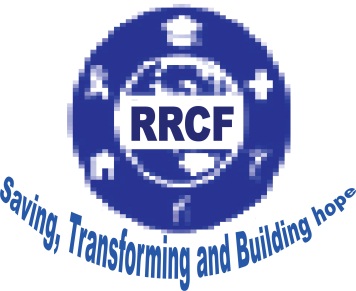 FOUNDATIONFINANCIAL STAMENTSTO31ST DECEMBER 2018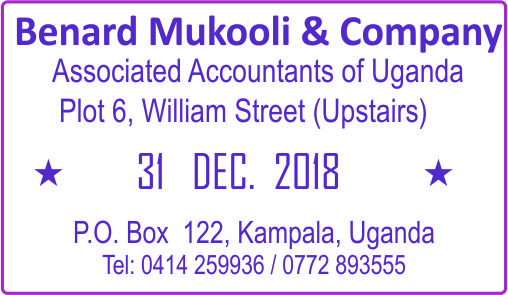 Prepared by:-Bernard Mukooli & CompanyAssociate Accountants of Uganda (ICPAU) P.O. Box 122Kampala – UgandaTel: 041-4259936 / 0772 893555RELIEF AND RESQUE CHARITY FOUNDATIONP.O. Box 36, KampalaKireka - Namugongo Road, Tel: 0772 – 043406 / 0758 – 699939Email: rereafrica@gmail.com, www.relief and resque charity foundation.orgTABLE OF CONTENTSSUMMARY ORGANISATION’S PROFILEORGANISATION’S NAMERelief and Resque Charity FoundationBASIC LINE OF SERVICEProviding vulnerable communities with basic needs and skills irrespective of gender, tribe or colour.AUXILIARY ACTIVITYImprove vulnerable communities’ livehood through capacity building, advocacy for the child protection voiceless and effective service delivery.LOCATIONHead office Kireka - Namugongo RoadLEGAL STATUSRegistered NGONAMES OF HE EXECUTIVE COMMITTEEMasolo JohnKitui   FlorenceKhabele EstherESTIMATED VALUE OF INVESTMENTSThe open market estimate value of investment and net worth of RRCT as at 31/Dec/2018Item				SHSFixed Assets			35,091,425Net current Assets		     350,700Total Capital Employed	35,442,125CONTACT ADDRESSP.O. Box 36, KampalaKireka - Namugongo Road, Tel: 0772 – 043406 / 0758 – 699939Email: rereafrica@gmail.com, www.relief and resque charity foundation.orgCONTACT PERSONMasolo John0772 043 406SCOPE OF EXPERIENCEThe executive committee has several years of experience and good will in social administration, capacity building and advocacy.Organization and managementThe organization has adopted the functional organization structure to enable operational efficiency.  Management of the organization to the responsibility of the executive comment of eight people, of high social standing, integrity and proven management experience in both urban and rural communities.HUMAN RESOURCEThe organization’s policy is to employ a small, qualified efficient, trained, dedicated, highly motivated and productive personal to attain the requisite standards of quality and operation efficiency.AUDITORSBernard Mukooli & CompanyAssociate Accountants of Uganda (ICPAU)P.O. Box 122Kampala – UgandaTel: 041-4259936 / 0772 434549STATEMENT OF EXECUTIVE COMMITTEE RESPONSIBILITIES FOR THE PERIOD ENDED 31/DEC/2017The NGO Act (Cap 113) requires the executive committee to prepare financial statements, which give a true and fair view of the state of affairs of the Non-Government Organization as at the end of the financial year and the operating results for the year.  It also requires the executive committee to ensure that the organization maintains proper accounting records, which disclose with reasonable accuracy the financial position of the organization.  The Executive Committee is also responsible for safeguarding the assets of the Organization.The Executive committee accepts the responsibility for the financial statement, which have been prepared using appropriate account policies supported by reasonable and prudent judgments and estimates consistent with previous years, and in conformity with the International Financial Reporting Standards and the requirements of the NGO Act (Cap 113).  The Executive Committee is of the opinion that the financial statement gives a true and fair view of the state of affairs of Relief and Resque Charity Foundation as at 31st December 2014 and of its operating results for the year then ended.  The executive committee further confirm to the accuracy and completeness of the accounting records maintained by the organization, which have been relied upon in the preparation of the financial statements as well as on the adequacy of the systems of internal financial controls.Nothing has come to the attention of the Executive Committee to indicate that the Organization will not remain a going concern for at least the next twelve months from the date of this statement.Approved by the Executive Committee on ………………… 2018 and signed on their behalf by:…………………………………					………………………………….Chairman								TreasurerBENARD MUKOOLI & Co.Associate Accountants of Uganda(ICPAU)P.O. Box 122, KampalaPlot 16/18 William Street – 1st Floor, Kalungi PlazaTel: 041-4259936 / 0772 893555Report of the Independent Auditors to the Shareholders ofRELIEF AND RESQUE CHARITY FOUNDATIONWe have audited the financial statement set out on pages 5 to 8, which we have prepared on the basis of accounting policies set out in note 1.  We have obtained all the necessary information and explanations, which to the best of our knowledge and belief were necessary for the purpose of our audit and provide a reasonable basis for our opinion.  The financial statements of the Organization are in general are in agreement with the books accounts.Respective Responsibilities of the Directors and Independent AuditorsThe Director is responsible for the preparation of the financial statements, which give a true and fair view of the state affairs of the business and its operating results.  Our responsibility is to express an independent opinion on the financial statements based on our audit and to our opinion to you.Basis of OpinionWe conducted out audit accounting to international standards on Auditing.  We planned and performed audit so as to obtain reasonable assurance that the accounts are free from materials misstatements.  An audit includes examining on a test basis, evidence relevant to the amounts and disclosures in the financial statements.  It also includes an assessment of significant estimates and judgment made by the proprietor in the preparation of the accounts and whether the accounting policies are appropriate in the Directors circumstances, consistency, applied and adequately applied and adequately disclosed.In common with many businesses of similar size and organization the business’s system of control is dependent upon the close involvement of the Directors where independent confirmation of the completeness of the accounting records was therefore not available we have accepted assurances from the Director that the business’s transactions have reflected on the records.OpinionExcept for the above, in our opinion proper books of accounts have been kept and the accounts, which are in agreement therewith, give a true and fair view of the state of the financials affairs of the organization as at 31st December 2014 of the accounts for the year then ended.BALANCE SHEET AS AT 31-DEC-2017The accounting policies and notes appended form an integral part of these financial statements.The financial statements were approved by the executive committeeon ……………………………… and were signed by:…………………………..		………………………		…………………Chainman				Treasurer				SecretaryMr. Masolo John			Mr. Walumoli Julius			Ms. Khabele EstherRECEIPTS AND PAYMENT STATEMENT FOR THE PERIOD ENDED 31-12-2017CASHFLOW STATEMENT FOR THE YEAR ENDED 31-DEC-2018CASHFLOW FROM OPERATING ACTIVITIESSurplus for the year						567,804		108,499Increase/ Decrease in Debtors/Prepayments			---------			----------Decrease in Creditors / Accruals				---------			----------NET CASHFLOW FROM OPERATING ACTIVITIES	567,804		108,499CASHFLOWS FROM INVESTING ACTIVITIESPurchase of fixed assetsDisposal of fixed assets					2,420,000		------------Net cash used in investing activities			------------		-------------CASH FLOWS FROM FINACING ACTIVITIES	2,420,000		--------------NilNET CASH USED IN FINANCING ACTIVITIES	------------		---------------Net increase in cash and cash equivalents			(176,989)		454,102Cash and cash equivalent as at 1/Jan/2018			1,027,689		573,587Cash and cash equivalent as at 31/12/2018			850,700		1,027,689	Represented by	Cash and bank Shs. 850,700STATEMENT OF CHANGE IN EQUITY FOR THE YEAR 31-12-2017							2018				2017Retained surplus Brought forward			108,499			(93,288)Capital fund / reserve				         2,765,822		         1,253,022Net surplus for the year				567,804			108,599						         3,442,125		         1,268,233NOTES TO THE ACCOUNTS FOR THE YEAR ENDED 31-DEC-20181.	Accounts Policies	These annual accounts are prepared under the historical cost convention	on an accrual basis.	a).  Depreciation	The cost of capital assets is written off by reference to Netbook value	(NBV), the rates of 12.5% for furniture and 30% for computers are	applied.2.	Capital Assets Movement		1.	Debtors.		NONE		2.	Accruals		2017			2018			Audit fees		500,000			500,000		3.	Receipts			a). These are Donations from external and internal organizations			b). Members contributions and annual subscriptionsc). Capital expenditures these are costs of a laptop Shs. 1,500,000 and furniture at         Shs.920,0004.	Cost of Receiptsa).  	Teacher’s capacity building.   This was training teachers in storytelling and poems in 4 sub counties Shs. 2.5M.   Funded by SAVE THE CHILDREN.b).	Para social women training in four sub counties Shs. 2.5M.c).	Reading and poem reciting competition for schools in 4 counties shs5M. All the activities expenses involved, costs of materials, transport, feeding and venues.d).	Day of the African Child celebration held at the district Level which involved transport for pupils from and to schools in the four sub counties, feeding, materials, venue and prizes. Shs. 2Me).	OVC mapping update from two sub counties to four sub counties shs.3.5M.5.	Expenditures											2018				2017	a). 	 Administration Expenses		Toiletries and office cleaning		132,800				---------		Communication / internet bills		360,000				----------		Office utilities				360,000				----------		Printing and Stationery			475,000				720,000		Office Rent				600,000				120,000		Computer Services			648,000				----------		Secretary’s salaries			960,000				600,000		Total Administration Expenses          3,535,800	                       1,440,000	b).	Activities expenses		Travelling					235,000			-------		Transport refund				804,000			-------		Coalition and planning meetings		          1,131,000			454,200		Monitoring				          2,500,000		           2,200,000		Follow ups				          2,800,000		           2,100,000		Total activities expenses		          7,470,000		           4,754,200	c).	Obligations			Bank charges					361,396			258,398		Audit fees					500,000			500,000								861,396			758,3986.	Capital fund		The balance brought forward on the account represents amounts expended.		of fixed assets as reduced by depreciation.		Balance Brought forward 1/1/2018		1,253,022		1,598,625		Purchase of fixed Assets			2,420,000		------------		Depreciation					(907,200)		(345,603)		Disposal					------------				Balance as at 31/12/2018			2,765,822		1,253,022		ITEMCONTENTPAGE12345678Organization ProfileExecutive Committee ReportReport of AuditorsBalance sheetReceipts and payment StatementCash Flow StatementChanges in EquityNotes to the Accounts1-23456789-11                                                                Notes       2018                                                              2017                                                                Notes       2018                                                              2017                                                                Notes       2018                                                              2017                                                                Notes       2018                                                              2017Non-current AssetsFurnitureComputersLESS: DepreciationNet non-current assetsCURRENT ASSETSCash on hand and at BankDebtors and prepaymentsTotal current assetsLESSCurrent LiabilitiesAccrualsAudit feeNet current LiabilitiesFunds available for activitiesTotal assetsFINANCED BYCapital fundRetained surplus brought forwardSurplus for the year 2014Balance23481,665,6252,333,0003,998,625907,200                                3,091,425850,700NIL                                850,700NIL500,000                         500,000350,7003,442,1252,765,822   108,499   567,8043,442,125765,625833,0001,598,625345,6031,253,0221,027,689NIL1,027,689NIL500,000500,000527, 6891,780, 7114,175,559(2,301,560)(93,288)1,780,711RECEIPTSNotes20182017INCOMEDonationsMember’s contributionGROSS INCOMELESS capital ExpenditureNET INCOMELESSCost of  receiptsBalanceLESS EXPENDITUREAdministration ExpensesActivities ExpensesObligationsTotal ExpenditureSurplus for the year55a5b5c67a7b7c 7,599,00022,796,00030,395,000 2,460,00027,935,00015,500,00012,435,0003,535,8007,470,000861,39611,867,196569,8045,000,00014,000,00019,000,000-------19,000,00011,424,1007,575,9001,785,6034,923,400758,3987,467,401108,499AssetsCostDisposalAdditionValueDepreciationfor the yearAccumulatedDepreciationNet bookValueFurnitureComputers765,625833,000------------------------920,0001,500,0001,665,6252,333,000208,200699,000538,2001,815,9001,457,4251,634,0001,598,625------------2,420,0003,998,625907,2002,354,1003,091,425